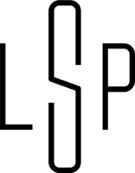 JUNIOR ARCHITECT POSITION FOR MUSEUM & EXHIBITION WORKLSPA small multidisciplinary practice specialising in Museum based Architectural Design & Built projects. We are looking to recruit a young architect interested in working for an open and collaborative team on a variety of Museum’s, Exhibitions and Cultural Sites, with experience in the delivery of projects from concept to hand over. Salary is negotiable depending on skills and experience.REQUIREMENTSJohannesburg BasedQualification: BSC/  Ma ArchOwn Transport requiredSOFTWARE Revit RhinoAutoCADRendering SkillsAdobe Creative Suite (InDesign, Illustrator, Photoshop) OTHERStrong communication, organisational and management skills. Preference will be given to BBEEE candidates SUBMISSIONInterested applicants are to please submit a CV and contact details ASAP to:info@lib.co.zaShould no feedback be received from us within 4 weeks of the application, kindly accept that your application is not successfulThank you!